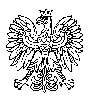 31 WOJSKOWY ODDZIAŁ GOSPODARCZY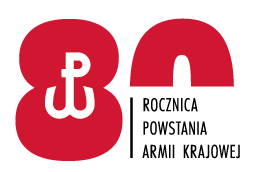 Zgierz, dnia 16.05.2022 r.                                                                                                  Do Wykonawców
Dotyczy: informacji o kwocie przeznaczonej na realizację zamówienia Działając na podstawie art. 222 ust. 4 ustawy z 11 września 2019 r. – Prawo zamówień publicznych (Dz.U. z 2021 r. poz. 1129 z późn. zm.), Zamawiający 31 Wojskowy Oddział Gospodarczy w Zgierzu przy ulicy Konstantynowskiej 85 informuje,
że w postępowaniu pn.:Dostawa materiałów elektrycznych - nr sprawy 63/ZP/22na realizację zamówienia zamierza przeznaczyć kwotę w wysokości 210.138,41 zł brutto, w tym na zadania: 	- Zadanie nr 1 – 89.901,08 zł,	- Zadanie nr 2 – 60.702,22 zł,	- Zadanie nr 3 – 3.098,16 zł,	- Zadanie nr 4 – 35.800,07 zł,	- Zadanie nr 5 – 20.636,88 zł.                                                                             Z upoważnieniaKIEROWNIKSEKCJI ZAMÓWIEŃ PUBLICZNYCH  Renata ZAKRZEWSKADorota Łebkowska /SZP/ 261 442 09916.05.2022 rT 2712 B5 